1 Korte teksten schrijvenParagraaf 1.1 Opdracht 11 	Het onderwerp, de naam en het telefoonnummer van de leverancier.2	Bijvoorbeeld:Opdracht 2	Bijvoorbeeld:Paragraaf 1.2 Opdracht 11 	Bijvoorbeeld: wat gebeurt er op de studentenavond, 	wanneer (hoe laat) is de bijeenkomst, 	en waar vindt het plaats, 	voor wie is de avond bedoeld (welke studies en opleidingen), 	waarom is de studentenavond georganiseerd,	hoe verlopen de studentenavonden?2 	Bijvoorbeeld:Nachtcollege inDigo	- Zwanestraat 14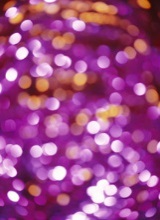 GRATIS ENTREEDé studentenavond iedere donderdagAlle studenten (mbo, hbo, wo) welkom.Kijk verder dan je eigen studie!20.00 uur – 22.00 uur wisselend programma: film, discussie, spel enzovoort: zie agenda op de website22.00 uur – 03.00 uur DJ>>>> www.indigo.nlOpdracht 21 	Bijvoorbeeld:	wat: tweedehands spullen te koop bij de kringloopwinkel	wanneer: dagelijks van 9.00 uur tot 17.00 uur, behalve op zondag	waar: adres bedenken	wie: voor iedereen	waarom: recyclen is goed voor het milieu en het is goedkoop2 	Bijvoorbeeld:Zo goed als nieuw	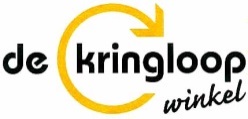 Hoofdstraat 22 – tel: 06-4532890Kringloopwinkel door en voor elkaar: goed en goedkoop!Dagelijks open van 9.00 uur tot 17.00 uur. U kunt bij ons terecht voor o.a. kleding, meubels, witgoed, serviesgoed en elektronica.www.zgan.nlOpdracht 3 1 	Bijvoorbeeld: uitwerking C 2 	Bijvoorbeeld: 3/4Bijvoorbeeld: 5	--6	--Paragraaf 1.3 Opdracht 11	--2 	Bijvoorbeeld: Verplaats de planken met zijn tweeën.3 	Bijvoorbeeld: Leg de kast op een kleed en niet op de kale vloer.4 	Bijvoorbeeld: Bel bij vragen de helpdesk.Opdracht 21	--2 	Bijvoorbeeld: Stapel zware dozen vóór je lichaam, en niet naast je lichaam. 3 	Bijvoorbeeld: Draag een zware doos dicht tegen je buik en niet hoger of lager.4 	Bijvoorbeeld: Buig je knieën licht voordat je een zware doos optilt, maar til hem niet op vanuit een hurkzit of staand met gestrekte benen.Opdracht 3 1 	--2	Bijvoorbeeld: Koken van witte (‘droogkokende’) rijst.Doe per volumedeel rijst anderhalf volumedeel water (gebruik een kopje of beker) in een pan.Breng het water in de pan aan de kook.Voeg dan de rijst toe en laat een paar minuten koken.Roer de rijst met een houten lepel om.Zet vervolgens de hittebron zo laag mogelijk en sluit de pan af met een deksel. Laat de deksel steeds dicht zitten en roer niet in de rijst. Laat de rijst 20 tot 25 minuten garen.Proef tegen het eind van de kooktijd of de rijst gaar is. Zo ja, zet de hittebron uit en maak de rijst ‘los’ met een vork. De rijst mag niet kleverig zijn.Laat de rijst nog 5 tot 10 minuten uitdampen.3	--4	--Paragraaf 1.4 Opdracht 1Eigen antwoord., bijvoorbeeld: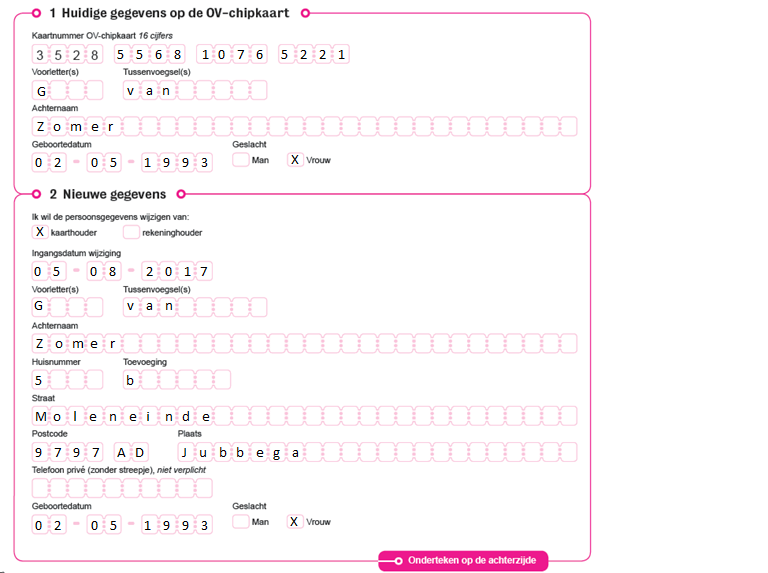 Opdracht 2Paragraaf 1.5 Opdracht 11 	Bijvoorbeeld: 	Vraag 4: Hoeveel heb je over voor een warme maaltijd? 	Keuzeantwoorden vraag 4: €5 / €7,50 / €10 / €12,50 / meer dan €12,50Vraag 5: Welke gangen wil je kunnen eten? Keuzeantwoorden vraag 5: alleen hoofdgerecht / voorgerecht en hoofdgerecht / hoofdgerecht en nagerecht / voor-, hoofd- en nagerecht2 	Bijvoorbeeld: 	Wat zijn jouw lievelingsgerechten? Vul er een paar in: misschien zet ik ze wel op het menu!3 	Bijvoorbeeld: 	Beste gebruikers van dit bedrijvenverzamelgebouw, Omdat er de laatste tijd vaak ook ’s avonds in ons gebouw gewerkt wordt, denk ik erover om aan het eind van de middag warme maaltijden te gaan serveren. Of ik dit ook echt ga doen, hangt natuurlijk vooral van jullie behoeften af. Daarom wil ik je vragen deze enquête in te vullen. Het kost je maar een paar minuten!Bij voorbaat hartelijk dank!	Annemarijn Zwolsman5 	Bijvoorbeeld: 5	--6	--Paragraaf 1.6Opdracht 11	Eerste Kamer				- keurt wetsvoorstellen goed/af	- controleert 2e kamer!!	- 75 leden, zitten tegenover elkaar	- groene bankjes	- geen recht van amendement (= voorstel om	wet te veranderen)	- geen recht van initiatief	- historische zaal	- geen wekelijks vragenuurtje	- wordt indirect gekozen	- fracties zitten door elkaar	- vergadert 1x p.w.	Tweede Kamer	- bedenkt en verandert wetten	- controleert regering (= ministers)	- 150 leden	- blauwe stoeltjes	- zitten in 1/2 cirkel	- wel recht van amendement	- wel recht van initiatief (= voorstel om een wet	in te voeren)	- moderne zaal	- wel wekelijks vragenuurtje	- wordt direct gekozen	- fracties zitten bij elkaar	- vergadert 3 dagen p.w.2	Verschil tussen de Eerste en de Tweede Kamer	Belangrijkste verschil: de Tweede Kamer bedenkt en verandert de wetten en de Eerste	Kamer keurt de wetten goed of af. Er zitten 75 in de 1e en 150 in de 2e kamer.	In de 1e kamer zijn de bankjes groen. 2e kamer blauwe stoeltjes. 2e kamer is in	moderne zaal, eerste kamer in historische zaal. Vergaderingen 1e kamer 1 dag p.w., 2e	kamer 3x p.w.3 	Verschillen tussen de Eerste en de Tweede KamerEen belangrijk verschil tussen beide kamers is dat de Eerste Kamer de wetten goed- of afkeurt, terwijl de Tweede kamer de wetten bedenkt en verandert. De Eerste Kamer controleert de Tweede Kamer en de Tweede Kamer controleert de regering, dus de ministers.De Tweede Kamer heeft 150 leden en De Eerste Kamer heeft de helft daarvan: 75 leden. Ook vergadert de Tweede Kamer vaker: 3 dagen per week tegen 1 keer per week de Eerste Kamer. Een ander belangrijk verschil is dat de Tweede Kamer direct wordt gekozen, dus door de burgers met stemrecht, terwijl de Eerste Kamer indirect gekozen wordt.Opdracht 21 	Bijvoorbeeld:	Aandachtspunten bij mondeling presenteren	A Timing (!) > pauzes inlassen vlak voor en na je iets zegt	B Ook hierop letten:		1 goed voorbereiden (neem genoeg tijd!)		2 contact houden met publiek (regelmatig aankijken > reageren op signalen uit zaal)		3 slides goed gebruiken: simpel houden, weinig tekst, geen toeters en bellen.2 	--3 	Bijvoorbeeld: 	Aandachtspunten bij mondeling presenterenTiming is erg belangrijk bij mondeling presenteren. Las genoeg pauzes in: vlak voor je iets belangrijks gaat zeggen, en vlak daarna. Met pauzes trek je de aandacht van het publiek en geef je het de tijd om te verwerken wat je hebt gezegd. Ook kun je beter ademen, waardoor je minder gehaast praat. Let verder op drie dingen. Neem voldoende tijd voor de voorbereiding, zorg voor duidelijke slides met weinig tekst en houd contact met je publiek. Door te letten op signalen van het publiek, kun je je presentatie aanpassen aan jouw publiek. Al deze dingen samen zorgen voor een betere presentatie.Opdracht 31 	Bijvoorbeeld:	Sport en voeding	Voedingsadviezen duursport, krachtsport en spelsport bijna gelijk:vooraf: 2 tot 3 uur van tevoren niet meer eten + goed drinken (tussendoortje mag tot 1 uur voor sport)tijdens: de eerste anderhalf uur is eten niet nodig, want je hebt nog een voorraad glycoceen. Wel drinken: halve tot hele liter per uur, liefst water, bij warmte sportdrank (niet te veel suiker) om zout aan te vullen. Na één tot anderhalf uur voorraad aanvullen: fruit, boterham of sportdrank.na: voorraad aanvullen met boterham, krentenkoek, vruchtensap of fruit of binnen twee uur met een warme maaltijd. Let bij sportdrank op de hoeveelheid suiker!Let op: krachtsporters hebben meer eiwitten nodig. Haal dit uit normale voeding, niet uit preparaten!2	--3 	Bijvoorbeeld: 	Sport en voedingAan beoefenaars van duursport, krachtsport en spelsport kun je over het algemeen dezelfde voedingsadviezen geven.Vooraf kun je het best 2 tot 3 uur van tevoren geen maaltijd meer eten. Een tussendoortje (krentenkoek of fruit) kan tot één uur voor het sporten. Vooraf moet je voldoende drinken.Tijdens het sporten haal je je energie uit je glycogeen, dit is de voorraad koolhydraten in je spieren en je lever. Er is genoeg voorraad voor één tot anderhalf uur intensief sporten, dus het eerste uur hoef je niets te eten. Wel moet je genoeg drinken en eventueel zout aanvullen met sportdrank. Na een uur is het verstandig om op tijd een stuk fruit, een boterham of sportdrank te nemen, want anders kun je een zogenaamde ‘hongerklop’ krijgen.Na het sporten moet je je glycoceen weer aanvullen met fruit, vruchtensap, een boterham of krentenkoek. Je kunt ook binnen twee uur een gewone maaltijd eten.Bij krachtsport heb je één tot anderhalve gram extra eiwitten nodig voor opbouw en herstel van je spieren. Die extra eiwitten kun je het best uit je normale voeding halen en niet uit preparaten.2 Langere teksten schrijvenParagraaf 2.1 Opdracht 11 	B2 	Bijvoorbeeld: ‘Superfoods’ zijn echt iets van deze tijd. Ze houden veel mensen bezig en zouden goed zijn voor onze gezondheid. Dat maakt dit een geschikt onderwerp.3 	C4 	De rubriek ‘Ingezonden brieven’ in een krant is bedoeld als plaats waar lezers hun mening kunnen vertellen aan andere lezers.	In een informatief artikel horen geen meningen thuis. Ook advertenties hebben meestal niet tot doel om meningen over te brengen.Opdracht 21 	Bijvoorbeeld: 	- https://www.jellinek.nl/partydrugs-steeds-normaler-onder-jongeren-die-uitgaan/- http://www.volkskrant.nl/binnenland/partydrugs-steeds-normaler-en-steeds-zwaarder~a3871126/2	Eigen antwoord.3	Eigen antwoord.Opdracht 31 	Bijvoorbeeld:	Schrijfplan voor een artikel over schuldhulpverleningExamenopdracht1	--2	Bijvoorbeeld:	SchuldhulpverleningAls je veel schulden hebt gemaakt en er zelf niet meer uitkomt, is het verstandig om hulp te zoeken bij het oplossen van je geldproblemen. Zulke hulp wordt schuldhulpverlening genoemd. Je kunt ervoor terecht bij de sociale dienst van je gemeente, in het maatschappelijk werk of bijvoorbeeld bij een kredietbank. Om te beginnen proberen zij een oplossing te vinden door overleg met de schuldeisers: het minnelijk traject. Als dit niet lukt, dan moet de rechter het probleem oplossen: het wettelijk traject (de Wsnp).	Voorwaarden voor schuldhulpverleningOm in aanmerking te komen voor schuldhulpverlening, moet je aan een aantal voorwaarden voldoen. Zo moet je zelf niet in staat zijn om je schulden op te lossen. Verder moet je ouder dan 18 zijn, ingeschreven staan bij de gemeente en eigen inkomsten hebben: een salaris of uitkering.	Minnelijk trajectJe schuldhulpverlener zal eerst proberen om via het minnelijk traject je probleem op te lossen. Dat is een vrijwillige schuldregeling waarbij de schuldhulpverlener een betalingsvoorstel doet aan alle schuldeisers. Als iedereen akkoord gaat en de schuldenaar voldoet drie jaar lang aan de voorwaarden, dan wordt de rest van de schulden kwijtgescholden. Je lost in principe niet langer dan drie tot vijf jaar af, maar het streven is de totale schuld af te lossen.Er gelden bepaalde voorwaarden om in aanmerking te kunnen komen voor schuldaflossing. Zo mag je geen nieuwe schulden maken en moet je je vaste lasten op tijd betalen. Ook moet je een schuldregelingsovereenkomst ondertekenen en het maximaal mogelijke bedrag aflossen.	Wettelijke schuldsanering Lukt het niet om de schulden via het minnelijk traject op te lossen, dan moet de rechter eraan te pas komen. Dat gaat via het wettelijk traject, wat verloopt volgens de Wet schuldsanering natuurlijke personen (afgekort tot Wsnp). De schuldhulpverlener kan je in dit traject begeleiden en een verklaring en een verzoekschrift met je opstellen. Die documenten dient de gemeente dan weer in bij de rechtbank. Na een paar weken krijgt de schuldenaar een oproep van de rechtbank voor een zitting. Tijdens de zitting vraagt de rechter aanvullende informatie en meestal legt de rechter ook nog eens uit wat de schuldenaar wel en niet moet doen om toegelaten te worden tot de Wsnp. De rechter beslist over hoe de procedure van aflossing verloopt. Daarnaast benoemt de rechter een bewindvoerder, die de schuldenaar bij de aflossing begeleidt.	Aflossing van schulden: conclusieAls het je zelf dus niet meer lukt om je schulden af te lossen, dan kun je daar hulp bij zoeken: schuldhulpverlening. Er zijn twee manieren waarop de schulden vervolgens betaald kunnen worden: het minnelijk traject en de wettelijke schuldsanering. In het eerste geval wordt de oplossing gezocht door te overleggen, in het tweede geval bepaalt de rechter hoe de aflossing in zijn werk gaat.3	--4	--5	--Paragraaf 2.2 Opdracht 11 	‘Wie kent het niet? Er blijft wat over van de heerlijke maaltijd die je hebt gekookt. Je doet het restje in een plastic bakje, dat je in de koelkast zet. Drie dagen later staat het er nog en alsnog verdwijnt het kliekje in de vuilnisbak. Ander voorbeeld: je yoghurt is twee dagen over de houdbaarheidsdatum. Voor de zekerheid gooi je het pak maar weg.	Elke dag weer worden er in Nederland enorme hoeveelheden goed eten weggegooid. Om hoeveel voedsel gaat het eigenlijk? Wat zijn de oorzaken van die verspilling? En wat kunnen we eraan doen?’2 	Bijvoorbeeld: Jaarlijks verspillen consumenten en bedrijven samen voor ongeveer 5 miljard aan voedsel. Consumenten gooien gemiddeld per jaar per persoon 50 kilo aan eetwaren weg, ter waarde van €150. Dat komt in totaal neer op een verspilling van €2,5 miljard. Evenveel wordt er in totaal verspild door producenten, tussenhandel, horeca en supermarkten. Zuivelproducten, brood, groenten, fruit en sauzen, oliën en vetten zijn de voedingsmiddelen die het meest worden weggegooid.3 	Bijvoorbeeld: Wat kunnen we zelf doen om de verspilling van voedsel tegen te gaan? In 2010 is hier onderzoek naar gedaan door Marketresponse en Schottelaar&Partners. Zij vroegen de respondenten op welke manieren zij iets wilden doen om de verspilling te verminderen. 70% gaf aan producten te willen gebruiken voor de houdbaarheidsdatum. 56% zei voor het boodschappen doen te gaan checken wat er al in huis is. Verder wil 54% niet te veel kopen en zegt 53% voedsel nog te gaan gebruiken na de houdbaarheidsdatum.Opdracht 21 	Bijvoorbeeld: 	1 Wat is robotisering van de arbeidsmarkt?	2 Welke oorzaken heeft de robotisering van de arbeidsmarkt wereldwijd?	3 Welke gevolgen heeft robotisering voor de Nederlandse arbeidsmarkt?	4 Welke gevolgen heeft robotisering van de arbeidsmarkt voor mbo’ers?	5 Wat is het beleid van de Nederlandse regering?2 	Bijvoorbeeld:	Tekst 1	Wat doen robots en machines met de arbeidsmarkt?Het kabinet wil dat werkgevers en werknemers meedenken over de gevolgen van technologische ontwikkelingen voor de arbeidsmarkt. Veel werk kan in de toekomst misschien door robots of machines worden gedaan en er ontstaan ook nieuwe werkzaamheden. Het kabinet heeft de Sociaal Economische Raad daarom om advies gevraagd. Minister Asscher wil "gezien de grote onzekerheden" dat de SER verschillende scenario's uitwerkt. 	ArbeidsverhoudingenDe robotisering heeft een grote impact op de manier waarop wordt gewerkt en daarmee ook op de rol van werkgevers, werknemers en arbeidsverhoudingen, zegt het kabinet. Volgens Asscher kan de technologische vooruitgang voor meer welvaart, veiligheid en een hogere levensverwachting zorgen. Maar hij wil ook onderzoeken hoe iedereen daarvan kan profiteren en er geen groepen langs de kant blijven staan. Bron: Wat doen robots en machines met de arbeidsmarkt? (25-9-2015). Geraadpleegd op 10 juli 2016 via http://nos.nl/artikel/2059611-wat-doen-robots-en-machines-met-de-arbeidsmarkt.html 	Tekst 2	De robot komt er - en er is geen visieZegt de regering op Prinsjesdag iets over robotisering? Ja, werk is belangrijk, maar op de trends wordt maar traag gereageerd.Het wordt zo goed als zeker een van de belangrijkste boodschappen van Rutte II, morgen op Prinsjesdag: meer Nederlanders moeten aan het werk. Maar ís dat er straks nog wel als een robot ingewikkelde operaties uitvoert en huizen uit 3D-printers komen? Of komen er juist meer banen bij – of terug uit Azië?De minister van werk, vicepremier Lodewijk Asscher (PvdA), organiseert over twee weken in Den Haag een congres over de invloed van robotisering op werk. De veranderende arbeidsmarkt is de komende tijd hét onderwerp voor het ministerie van Sociale Zaken.Op het departement wordt ermee bedoeld: de Nederlandse arbeidsmarkt. De Utrechtse hoogleraar maatschappijwetenschappen Peter van Lieshout, lid van de Wetenschappelijke Raad voor het Regeringsbeleid (WRR), noemt China. Is er nog iemand die denkt aan de gevolgen van de robotisering op de arbeidsmarkt dáár? De Apple Watch en iPhone 6 kunnen nu misschien door robots in elkaar worden gezet – waarom dan niet in de VS? „In China gaan miljoenen banen verloren door robots”, zegt Van Lieshout. „Allemaal banen van Chinezen die naar de stad zijn verhuisd en twaalf uur per dag werken.”Maar inwoners van China stemmen niet op Obama en de Amerikaanse regering probeert al een paar jaar om met gericht beleid van belastingvoordelen productie terug te halen naar de VS. In Nederland zijn ook voorbeelden van reshoring, óók omdat de loonkosten in Azië stijgen en energie duurder wordt. Philips haalde een fabriek voor scheerapparaten terug uit China. Die is nu – gerobotiseerd – in Drachten. Het bedrijf Capi Europe, dat kunststof tuinvazen produceert, verhuisde zijn fabriek van China naar Tilburg. Maar Nederland, vindt de Tilburgse hoogleraar arbeidsmarkt Ton Wilthagen, loopt enorm achter. De regering begint er nu pas echt over na te denken. „Dat is laat. En er is geen visie.”Asscher was volgens Wilthagen de afgelopen jaren „gefixeerd” op WW en ontslagrecht. Zijn aandacht had moeten liggen bij nieuwe soorten werk. Nu is er wel 600 miljoen euro voor ‘sectorplannen’: bedrijven krijgen geld als ze werknemers bijscholen om de kans op nieuw werk te vergroten. Wilthagen: „De overheid zegt: ‘Er is weer wat geld, heeft u een idee?’ Dan mag je hopen dat er echt nieuwe ideeën komen en er niet iets ouds uit een la wordt gehaald.”De overheid had volgens hem allang moeten beginnen met de vernieuwing van het mbo. Net als andere arbeidsmarktdeskundigen voorziet Wilthagen dat vooral mbo’ers werk kwijtraken door robotisering – in het onderwijs, de zorg, in kantoren. Dus juist dat onderwijsniveau, zegt Wilthagen, moet zich snel kunnen aanpassen: de procedures voor accreditatie van nieuwe onderwijsrichtingen zouden dringend korter moeten worden.In de VS is onderzocht waar werknemers met een mbo-opleiding terechtkomen als hun banen niet meer beschikbaar zijn, vertelt Peter van Lieshout. Slechts een kwart raakte hogerop. „Het moet anders: driekwart moet hogerop. De overheid moet die groep meekrijgen in de kenniseconomie.”Bron: De robot komt – en er is geen visie (15-9-2014). Geraadpleegd op 10 juli 2016 via http://www.nrcreader.nl/artikel/6818/de-robot-komt-en-er-is-geen-visie3	--Examenopdracht1 	Bijvoorbeeld: 	RobotiseringAutomatisering speelt een steeds grotere rol in ons dagelijks leven. Robots melken de koeien, voeren operaties uit in ziekenhuizen en verzorgen bejaarden. Welke gevolgen heeft de robotisering voor onze arbeidsmarkt? Zullen deze gevolgen vooral mensen met een beroepsgerichte opleiding gaan treffen, zoals mbo’ers? Hoe gaat de regering om met deze ontwikkelingen?	Veranderingen door technologieMensen ontwikkelen al vele duizenden jaren gereedschappen om hun leven gemakkelijker te maken. Ze vinden manieren om menselijke spierkracht te vervangen door mechanische spierkracht. Zulke mechanische spierkracht heeft veel voordelen, bijvoorbeeld dat hij niet zomaar opraakt. Ook kunnen gereedschappen en machines vaak meer dan mensen. Dat alles heeft ons veel welvaart gebracht. Sommige banen zijn overgenomen door machines, maar in veel gevallen zijn daar wel andere soorten banen voor teruggekomen.	Moderne technologieIn onze tijd ontwikkelt de technologie zich in een steeds sneller tempo. Naast spierkracht leveren machines en robots nu steeds vaker ook denkkracht. Ze kunnen steeds meer problemen zelf oplossen en beslissingen nemen. Robots en andere machines zijn op steeds meer gebieden in staat om het werk van mensen te doen en zullen dat in de toekomst steeds vaker doen. Onderzoekers aan de universiteit van Oxford stellen in een onderzoek (2013) dat 47% Amerikanen zijn baan zou kunnen verliezen door de opkomst van computers en het automatiseringsproces. (1)	Veranderingen op de Nederlandse arbeidsmarktIn Nederland is door onderzoeksbureau Deloitte onderzocht wat de gevolgen zullen zijn voor onze arbeidsmarkt. Geschat wordt dat er 2 tot 3 miljoen banen het risico lopen om te verdwijnen. Dat heeft gevolgen voor 30% tot 40% van de Nederlandse beroepsbevolking. Deze schatting is lager dan voor de Amerikaanse arbeidsmarkt, doordat er in Nederland relatief minder banen zijn op lagere beroepsniveaus. Waarschijnlijk zullen beroepen op mbo-niveau eerder worden geautomatiseerd dan banen op hbo- of wo-niveau. (2)	Kwetsbare beroepenDe kans dat een baan verdwijnt door automatisering wordt ook wel het automatiseringsrisico genoemd. Er bestaat een hoog automatiseringsrisico voor veel banen op mbo-niveau, zoals administratief medewerkers, boekhouders, secretaresses, postsorteerders, assemblagemedewerkers, maar ook voor agrarische hulparbeiders, lager horecapersoneel en ambachtslieden. Het hoogste risico om hun baan kwijt te maken lopen mensen met een laag opleidingsniveau, een technisch beroep en jongeren tot 25 jaar, die immers vaak bijbanen met veel routinematige taken hebben.	BeleidIn de Tweede Kamer is veel aandacht voor de robotisering van de arbeidsmarkt. Het Ministerie van Sociale Zaken en Werkgelegenheid heeft een onderzoek laten doen naar de veranderende arbeidsmarkt. De resultaten zijn gepubliceerd in het rapport ‘Werken aan de robotsamenleving’ (2015). Intussen heeft het kabinet al op verschillende manieren ingespeeld op de technologische ontwikkelingen. Zo streeft het kabinet ernaar om alle Nederlanders zo goed mogelijk op te leiden. Dat betreft dus niet alleen de jongeren, maar ook de beroepsbevolking: mensen worden aangemoedigd om ook op latere leeftijd door te gaan met leren. Daarnaast wil het kabinet het overstappen naar nieuwe banen zo gemakkelijk mogelijk maken. Dat moet bijvoorbeeld gebeuren door mensen in hun baan beter door te laten groeien of door ze te laten doorstromen naar kansrijkere sectoren. (504 woorden)	Bronnenhttps://www.tweedekamer.nl/kamerstukken/dossiers/robotisering-op-de-arbeidsmarkthttp://www.hrzone.nl/technologie/technologie-artikelen/entry/robotisering-en-de-arbeidsmarkt-mooi-voorland-of-nachtmerrie (bron onderzoeksresultaten 1)https://www.werk.nl/werk_nl/arbeidsmarktinformatie/achtergrond/gevolgen-van-automatisering-voor-de-werkgelegenheid (bron onderzoeksresultaten 2)https://www.tweedekamer.nl/kamerleden/commissies/sociale-zaken-en-werkgelegenheid/robotiseringenwerkgelegenheid2	--3	--Paragraaf 2.3 Opdracht 11 	Je onderstreept ‘E-ticket bestellen via website www.leosluchtbalonnen.com, via mail info@leosluchtbalonnen.com of telefonisch 06-1234568’, ‘ één jaar geldig’ en ‘prijzen op bijgevoegde prijzenlijst en website’.2 	Bijvoorbeeld: 	Tickets bestel je op één van deze manieren:	1 via www.leosluchtbalonnen.com	2 met een mailtje naar info@leosluchtbalonnen.com	3 of met een telefoontje naar 06-1234568	Tickets blijven een jaar geldig en zijn overdraagbaar.	Prijzen vind je op onze website: www.leosballonvaarten.nlOpdracht 21 	Eigen antwoord.2 	Eigen antwoord.Examenopdracht1	--2	--3	Eigen antwoord. 4	--5	--Paragraaf 2.4 Opdracht 1	Bijvoorbeeld: In mijn eerste stageweek heb ik verschillende opdrachten uitgevoerd. Om te beginnen heb ik het versturen van de correspondentie verzorgd: brieven vouwen, in enveloppen doen en frankeren.Daarnaast heb ik archiveerwerk gedaan, zoals het opbergen van formulieren op nummer in dossiermappen.Ook heb ik leren werken met een boekhoudprogramma en brieven leren invoeren op de computer. Tot slot heb ik wat gewerkt met Word en Excel. (68 woorden)Opdracht 21	--2	Bijvoorbeeld: 	Aanwezig: Ludo, Ellen, Hans, Eigen naam	Afwezig m.k.: Berend (ziek)	Afwezig z.k.: Maarten Hans opent verg.Ludo: nieuwe ballen zijn bezorgd, mooie korting. Fabrikant heeft oude ballen meegenomen. Nwe bevallen prima.Schuld v. €15.000 naar €20.000, vooral door minder leden. Wat te doen? Ellen …3	Bijvoorbeeld: 	Aanwezig: Arno Verdam (notulist), Ludo van Zanten, Ellen van Bemmel, Hans de Groot	Afwezig m.k.: Berend Hoekstra (ziek)	Afwezig z.k.: Maarten MulderHans opent de vergadering.Ludo deelt mee dat er nieuwe ballen zijn bezorgd, met een mooie korting. De fabrikant heeft de oude ballen meegenomen. De nieuwe ballen bevallen prima.De schuld van €15.000 is opgelopen naar €20.000, vooral door de terugloop van het ledental. Er zijn een paar opties voor maatregelen. Ellen …4	--5	--Examenopdracht1 	Bijvoorbeeld: 	Aantekeningen overleg notariskantoor	Kantoor schoonmaken op 1 woensdagochtend (7.30 uur, achterom naar binnen, beginnen met kamer Doris, dan kamer notaris, dan gang+toilet > zie ook checklist opdrachtgever)2 vrijdagmiddag (16.00 uur, achterom naar binnen, bij weggaan deur dichttrekken, alarm is geregeld)	Poetsspullen + stofzuiger in bijkeuken	Offerte sturen binnen week > opgave aantal benodigde uren + kosten	Indien offerte wordt goedgekeurd, start per 1 april2 	Bijvoorbeeld: 	Verslag gesprek met Winette van Velzen (notariskantoor)Het gesprek ging over het twee keer per week schoonmaken van het kantoor: vanaf 1 april op woensdagochtend vanaf 7.30 uur en vrijdagmiddag vanaf 16.00 uur. Er is een checklist meegegeven van de taken die moeten worden uitgevoerd. Op basis van deze lijst kun je een offerte maken van het aantal uren plus de kosten.Beide dagen gaat de schoonmaker achterom het kantoor binnen. De poetsspullen en de stofzuiger staan in de bijkeuken (bij de achteringang). Vrijdag kan de schoonmaker de deur achter zich dichttrekken bij het weggaan.De volgorde van het schoonmaken is op woensdag: kamer Doris, kamer notaris en tot slot gang en toilet.	Ze verwachten binnen een week een offerte.3 	Bijvoorbeeld: offerte binnen een week opstellen en versturenmedewerker komt achterom binnenhet gaat om woe.ocht. (7.30 uur) en vr.mi (16.00 uur)gebruik checklist om benodigde tijd en kosten vast te stellen4	--5	--Paragraaf 2.5 Opdracht 11 	C2 	Bijvoorbeeld: - http://www.stichtinghoormij.nl/nl-nl/slechthorendheid/leven-met-slechthorendheid/hoe-voorkom-ik-gehoorschade	- https://www.gezondheidsnet.nl/horen/gehoorschade-kun-je-voorkomen	- http://www.hoorzaken.nl/voorkomen-gehoorschade-ilovemyears/3 	Bijvoorbeeld: 	Hoe voorkomen we gehoorschade in de toekomst?Het is belangrijk dat mensen weten hoe gevaarlijk hard geluid is. Bij veel mensen is het bijvoorbeeld niet bekend hoe snel het verkeerd kan gaan. Daarom is de Vereniging Nederlandse Poppodia en -Festivals samen met de brancheverenging van evenementenmakers de campagne I love my ears gestart. De campagne is volledig gericht op het voorkomen van gehoorschade bij het grote publiek. Ook zijn er afspraken gemaakt om een limiet te stellen aan het geluidsniveau bij concerten en op festivals. (6 zinnen) 	Oorbescherming bij lawaaiLuister niet te lang achter elkaar en te vaak naar muziek via een koptelefoon of oordopjes. Hoe langer en vaker je dit doet, des te groter is de kans op gehoorschade, ook als de muziek voor je gevoel niet heel hard staat. Als je naar livemuziek luistert, gebruik dan oordoppen met filter. Die vervormen de muziek zo min mogelijk, maar beschermen wel je gehoor.Ook in het verkeer en in werksituaties kan het nodig zijn om je gehoor te beschermen. Wanneer je op een motor rijdt, veroorzaakt de rijwind veel lawaai. Voor de motorrijder bestaan speciale oordopjes die de windruis verminderen, maar de geluiden van het verkeer om je heen hoor je nog wel.Voor het werken in een lawaaiige omgeving bestaan arboregels. Lees die na en overleg met je werkgever over maatregelen die de situatie kunnen verbeteren. Kijk bijvoorbeeld of oude en luidruchtige apparatuur vervangen kan worden door modernere en stillere machines. Ga regelmatig weg bij de geluidsbron en draag ook hier gehoorbeschermers. (10 zinnen)	Bronnen:- http://www.stichtinghoormij.nl/nl-nl/slechthorendheid/leven-met-slechthorendheid/hoe-voorkom-ik-gehoorschade	- https://www.gezondheidsnet.nl/horen/gehoorschade-kun-je-voorkomen	Geraadpleegd op 16 september 2016Examenopdracht1 	Bijvoorbeeld: opdracht B2 	Bijvoorbeeld:	- https://www.dokterdokter.nl/aandoening/piercings-en-tatoeages/	- http://fashionlab.nl/lifestyle/listed/10x-nadelen-van-tatoeages	- http://www.huidinfo.nl/tatoeage.html3 	Bijvoorbeeld:4 	Bijvoorbeeld:	TatoeagesEen tatoeage is een afbeelding in je huid die is aangebracht met speciale inkt. Het tatoeëren van het lichaam bestaat al eeuwen. Vroeger werd het vaak gedaan tijdens rituelen en was een tattoo een manier om te laten zien dat je bij een bepaalde groep hoorde. Tegenwoordig laten mensen vaak een tatoeage zetten om te laten zien wie of wat ze belangrijk vinden, of ze doen het gewoon omdat ze het mooi vinden.	Een tatoeage laten zettenEen tatoeage wordt gemaakt door inkt in de huid te injecteren. Wat je ziet is het restant inkt dat in de diepere laag van de huid is blijven zitten. Je kunt afbeeldingen bijna overal op je lichaam laten zetten. Soms heb je niet eens in de gaten dat het om een tatoeage gaat, als bijvoorbeeld wenkbrauwen of lippen getatoeëerd zijn. Dit wordt permanente make-up genoemd. De populairste plaatsen voor een tatoeage zijn de onderrug en de enkels.Tatoeages worden meestal in speciale winkels aangebracht, ook wel studio’s of shops genoemd. Elke tatoeëerder heeft een vergunning nodig en moet zich houden aan richtlijnen voor hygiënisch werken. 	De kostenVoor het laten zetten van een tatoeage moet je een aanbetaling doen van 50 tot 90 euro. Over het algemeen moet je dan nog twee maanden wachten voordat je ook echt aan de beurt bent. De prijs van de eigenlijke tattoo kan behoorlijk oplopen. Ook moet je soms tattoos later laten bijwerken, omdat ze vervagen of omdat gedeelten niet zo mooi zijn. Dit brengt dan ook weer extra kosten mee. Al met al is het dus een prijzige aangelegenheid.	Risico’sBij het zetten van een tatoeage kunnen infecties worden overgedragen. Ook kunnen er allergische reacties optreden door de inkt. Daarom is het belangrijk om erop toe te zien dat je naar een tatoeagestudio gaat waar hygiënisch wordt gewerkt. Let er bijvoorbeeld op of de werkruimte schoon is en of er voor en na iedere tatoeage wordt gedesinfecteerd. Worden er voor iedere klant nieuwe naalden gebruikt? Trekt de tatoeëerder nieuwe handschoenen aan voor hij begint en gebruikt hij steeds een nieuw scheermesje?Natuurlijk is het niet makkelijk om dit allemaal in een oogopslag te zien. Als je twijfel hebt is het beter om nog even rond te kijken. Stel gerust ook vragen in de winkel zelf.	NadelenAan tatoeages kunnen naast de voordelen een aantal nadelen zitten. Realiseer je dat je veel voorzichtiger zult moeten zijn met zon. Je moet de huid altijd heel goed insmeren, anders verbrand je. Ook kan de plek waar de tattoo gezet is een tijdje pijn blijven doen, en het laten zetten zelf is ook geen pretje. Verder kan een tattoo je ook behoorlijk in de weg zitten wanneer je bijvoorbeeld solliciteert bij een bedrijf dat geen mensen met tatoeages aanneemt.	SpijtWanneer je spijt hebt of genoeg hebt van een tatoeage en deze weg wilt laten halen, bestaan daar vier methoden voor. Je kunt lagen huid laten wegbranden met chemicaliën, laten afschrapen, laten wegsnijden of laten weghalen met een laserbehandeling. De eerste drie methoden veranderen de huid erg en kunnen lelijke littekens geven. Een tatoeage weg laten halen met een laserbehandeling is prijzig en duurt vaak lang. Je krijgt nooit garantie dat de tatoeage helemaal verdwijnt.	Algemene adviezenHet is verstandig om eerst een aantal studio’s te bezoeken voordat je een tatoeage laat zetten. Je kunt daar dan ook vragen stellen. Neem de tijd om een ontwerp uit te kiezen. Denk er goed over na en doe het niet te impulsief. Bedenk goed dat een tatoeage in principe blijvend is en dat het verwijderen ervan duur is. Tot slot: er zijn ook tijdelijke tatoeages in de handel die er heel mooi uitzien maar die niet de pijn, het risico en de kosten met zich meebrengen van permanente tatoeages. 	Bronnen	- https://www.dokterdokter.nl/aandoening/piercings-en-tatoeages/	- http://fashionlab.nl/lifestyle/listed/10x-nadelen-van-tatoeages	- http://www.huidinfo.nl/tatoeage.html	Geraadpleegd op 16 september 20165	--6	--Paragraaf 2.6 Opdracht 11	Beide opties worden hieronder uitgewerkt.2/3 Bijvoorbeeld:	Voor botox: Mijn mening is dat iedereen zelf moet weten of hij of zij zijn of haar uiterlijk verfraait met botox.Ten eerste blijf je toch de baas over je eigen lichaam. Dat betekent dat alleen jij zelf beslissen kunt over wat er met jouw lichaam gebeurt.Ten tweede veranderen mensen ook op allerlei andere manieren hun lichaam om er mooier uit te zien. Ze knippen en lakken hun nagels, ze maken zich op, ze laten tatoeages zetten. Als dat allemaal wel mag, waarom zou botox dan ineens niet meer acceptabel zijn? Waarom zou er bij botox plotseling een grens getrokken moeten worden?	Tegen botox: Mijn mening is dat het inspuiten met botox geen goede manier is om jezelf mooier te maken.Ten eerste is ouder worden niet iets om je voor te schamen. Als mensen botox gebruiken, dan geven ze daarmee te kennen dat zij ouder worden iets ergs vinden, terwijl rimpeltjes er gewoon bij horen als je ouder wordt – dat is echt geen schande.Ten tweede zien mensen die botox gebruikt hebben er vaak een beetje raar uit. Eigenlijk schiet botox zijn doel regelmatig voorbij.	Voor hogere premies: Ik vind dat mensen die ongezond leven hogere ziektekostenpremies moeten betalen dan gezond levende mensen.Om te beginnen nemen mensen die ongezond leven veel meer gezondheidsrisico’s dan mensen die hun best doen om gezond te blijven. Voor die extra risico’s mogen ze best extra geld betalen.Daarnaast zullen mensen pas bereid zijn om te veranderen, wanneer ze iets in hun portemonnee voelen. Door deze mensen meer te laten betalen, zullen veel van hen vast gezonder gaan leven. Het mes snijdt dus aan twee kanten.	Tegen hogere premies: Ik vind het geen goed idee om mensen die ongezond leven hogere ziektekostenpremies te laten betalen dan gezond levende mensen.Om te beginnen horen mensen die veel sporten bij de gezonden. Toch lopen zij door al dat gesport veel meer kans op een sportblessure.Daarnaast is het moeilijk te controleren of iemand gezond of ongezond leeft. Het lukt dus eenvoudigweg niet om zo’n maatregel uit te voeren. Opdracht 2 	Bijvoorbeeld:Of:Examenopdracht1 	Bijvoorbeeld:	A Standpunt: Het huwelijk is niet achterhaald.Argument 1: Het huwelijk is een duidelijke manier om aan de wereld te laten zien dat je van iemand houdt en dat je trouw belooft aan die persoon. Zo weten anderen dat je niet meer beschikbaar bent.Argument 2: Door te trouwen heb je allerlei financiële zaken, zoals recht op partnerpensioen, in één klap geregeld. Tegenargument met weerlegging: Je kunt je status als iemands partner ook vast laten leggen in een samenlevingscontract. Dan heb je diezelfde formele dingen ook geregeld. Weerlegging: trouwen is veel goedkoper, als je het handig aanpakt. Zo’n contract laten opstellen door een notaris kost honderden euro’s. Trouwen daarentegen is in veel gemeenten op bepaalde dagen zelfs gratis.	B Standpunt: Het huwelijk is achterhaald.Argument 1: Vroeger bood het vrouwen, die niet werkten, financiële zekerheid. Tegenwoordig heeft iedereen een eigen inkomen.Argument 2: Het is overbodig om de overheid vast te laten leggen dat je van je partner houdt. Als jullie van elkaar houden is dat toch goed genoeg?Tegenargument met weerlegging: Door te trouwen heb je allerlei financiële zaken, zoals recht op partnerpensioen, in één klap geregeld. Weerlegging: Dat heb je ook als je geregistreerd partnerschap aangaat, en dat is net zo makkelijk.2 	Bijvoorbeeld:	Schrijfplan voor B3 	Bijvoorbeeld:	Uitwerking schrijfplan B	Het huwelijk is achterhaaldVoor sommigen is het nog steeds de dag van hun leven: de dag waarop ze trouwen. Kosten noch moeite worden gespaard, er worden fortuinen gespendeerd aan de trouwjapon, het bruidsboeket en aan het diner en er wordt maandenlang naar de bruiloft toegewerkt. Dan volgt er een groot feest, een dure overnachting in een hotel ter ere van de huwelijksnacht en misschien zelfs nog een huwelijksreis. Maar is het huwelijk nog wel iets van deze tijd? Is het niet veel meer een overblijfsel uit andere tijden, waarin andere regels golden? Mijn standpunt is dat het huwelijk een achterhaald verschijnsel is, iets wat niet meer past in onze tijd. We kunnen het net zo goed afschaffen, want volgens mij kunnen we wel zonder.Het huwelijk zoals we het nu kennen stamt uit de negentiende eeuw, om precies te zijn uit tijd van Napoleon. Napoleon wilde de dingen op papier geregeld hebben. Hij wilde een administratie. Nadat hij Nederland veroverd had, benoemde hij zijn broer Lodewijk tot koning. Die moest hier orde op zaken stellen en allerlei bestuurlijke hervormingen tot stand brengen. Hij voerde de Burgerlijke Stand in: mensen moesten een vaste achternaam opgeven en geboorten, overlijdens, huwelijken en echtscheidingen werden vanaf nu geregistreerd. Het huwelijk werd daarmee losgemaakt van het kerkelijk recht en kwam terecht bij het burgerlijk recht.	Als mensen met elkaar trouwden, legden ze daarmee eigenlijk vooral vast dat ze ten opzichte van elkaar bepaalde wettelijke rechten en plichten op zich namen, en dat is nog steeds zo. Vroeger, toen veel vrouwen geen betaalde baan hadden en voor het huishouden zorgden, was dit natuurlijk erg belangrijk. Deze vrouwen wisten dat ze, door te trouwen, recht op geld kregen en dat hun situatie goed geregeld was. Tegenwoordig heeft echter bijna iedereen gewoon een eigen inkomen, of dit nu een salaris of een uitkering is. De meeste vrouwen zijn financieel onafhankelijk. Bovengenoemde reden om te trouwen is daarmee weggevallen.	Mijn tweede argument heeft te maken met de manier waarop we tegenwoordig relaties aangaan en onderhouden met elkaar. We leven in een tijd waarin de meeste relaties geen leven lang standhouden. Het is heel normaal dat je in de loop van je leven verschillende relaties hebt. De laatste jaren komen er zelfs steeds vaker scheidingen op hoge leeftijd voor. Maar als je getrouwd bent, dan zal je ook moeten scheiden voor je aan een nieuwe relatie kunt beginnen. Wat een rompslomp, wat een onnodig gedoe! Als je niet getrouwd bent, dan past je leven veel meer bij deze tijd. Je hoeft niet te scheiden als de liefde over is, en je hoeft ook niet weer te trouwen als er een nieuwe geliefde in je leven is gekomen. Maar, zo zullen sommigen verzuchten, waar blijft dan de romantiek? Het leuke van trouwen is toch juist dat het zo’n mooi sprookje is? De jurk en al die prachtige rituelen die erbij horen. Het is toch zonde om dat allemaal overboord te gooien? Nou, dan zeg ik dat ik de laatste zal zijn die zegt dat je geen feest zou moeten vieren als je een feest kúnt vieren. Dus vier de liefde vooral met mooie jurken, muziek en dansen en veel lekker eten en drinken. Daar hoef je echt niet eerst voor te trouwen! (543 woorden)4	--5	--Paragraaf 2.7 Examenopdracht1 	Bijvoorbeeld:- http://www.invoorzorg.nl/ivz/informatie-Zorg-op-afstand-voor-ouderen-in-de-thuiszorg.html	- http://www.zorgvoorbeter.nl/ouderenzorg/Verbeteren-doe-je-zo-Zorg-op-afstand.html	- https://www.gezondheidsnet.nl/specialisten/zorg-op-afstand- http://www.venvn.nl/Berichten/ID/1363801/categoryId/129/Enquete-Toezichthoudende-domotica-geeft-client-vrijheid	- http://domoticacomfort.nl/zorg-op-afstand/	- https://www.compact.nl/articles/dokter-bent-u-al-online/2 	Bijvoorbeeld:3 	Bijvoorbeeld:	Zorg op afstand: vloek of zegen?De zorg in Nederland staat de laatste jaren erg onder druk. Aan de ene kant moet er heel erg veel worden bezuinigd, aan de andere kant neemt de hulpvraag door vergrijzing toe. Net als andere sectoren zoekt de zorg oplossingen voor de problemen die dit met zich meebrengt in de ICT. In de ouderen- en de thuiszorg wordt steeds meer gebruik gemaakt van apparatuur, die in deze toepassing ‘domotica’ genoemd wordt. Een piepje waarschuwt de patiënt dat het tijd is om de medicijnen in te nemen of dat de suikerspiegel daalt. Welke voor- en nadelen heeft het inzetten van domotica in de ouderen- en thuiszorg?Eén van de belangrijkste argumenten tegen veelvuldig gebruik van domotica is dat machines natuurlijk niet te vergelijken zijn met mensen. Een patiënt heeft behoefte aan menselijke aandacht en warmte en niet aan een apparaat dat hem vertelt dat hij zijn medicijnen moet innemen. Bovendien kan een computer moeilijk controleren of de patiënt hem goed begrepen heeft.	Daarnaast tast het gebruik van veel robots de privacy van patiënten aan, als die de hele tijd in de gaten gehouden worden via een monitor. In je eigen huis moet je je juist vrij kunnen voelen en alles kunnen doen wat je wilt. Die vrijheid verlies je, als je als hulpbehoevende aangewezen bent op domotica.	Als laatste kleven er aan robots bepaalde risico’s die je niet bij menselijke verpleging tegenkomt. Robots zijn niets zonder elektriciteit en vormen een doelwit voor computervirussen. In het geval van een stroomstoring of haperende software is een patiënt dus alsnog aangewezen op menselijke hulp, die dan juist moeilijk te bereiken is.Tegenover de nadelen staan ook erg veel voordelen van zorg op afstand. De zorg slokt momenteel veel geld op en dat wordt alleen maar meer nu er meer oude en hulpbehoevende mensen komen. De voornaamste kostenpost vormen de zorgverleners. Als die gedeeltelijk vervangen kunnen worden door domotica, dan kan dat enorm veel geld besparen. 	Niet alleen de samenleving als geheel profiteert van de hulp van robots, maar ook voor de hulpbehoevenden zelf. Zij kunnen rustig vanuit hun huiskamer hun problemen voorleggen aan een arts of verpleegkundige. Ook is tijdsbesparing gunstig voor artsen: zij kunnen er nu gemakkelijker zijn voor de mensen die persoonlijke zorg echt nodig hebben.	Tot slot is de zorgafnemer erbij gebaat dat hij of zij zo lang mogelijk in zijn of haar vertrouwde omgeving kan blijven. Zo houd je immers langer regie over je eigen leven en behoud je zo lang mogelijk je vrijheid.Al met al heeft zorg op afstand zowel voor- als nadelen. Hierboven werden drie positieve en drie negatieve kanten van het inzetten van domotica besproken. De nadelen hebben vooral betrekking op de afhankelijkheid van techniek die hierdoor ontstaat. In hoeverre kan de mens (op een veilige en aangename manier) verzorgd worden zonder de hulp van echte, levende mensen?De voordelen hebben vooral met tijd en geld te maken. Doordat de vraag naar zorg snel toeneemt, wordt de samenleving zwaar belast. Het inzetten van domotica kan uitkomst bieden. (507 woorden)4	--5	--Paragraaf 2.8 Opdracht 1	Bijvoorbeeld:	De verkoop van bloemenGedurende de afgelopen drie maanden, van april t/m juni, hebben we de verkoop van bloemen uitgeprobeerd in ons filiaal. We boden zes soorten bloemen aan. Hoe deze soorten relatief verkocht zijn is te zien in het cirkeldiagram hieronder.Het best verkochten de rode tulpen. Zij leverden 30% van de omzet op. Daarna kwamen de zonnebloemen met 25%. Gele tulpen en rode rozen leverden elk 15% op. De verkoop van witte rozen en gele rozen was marginaal: die maken respectievelijk 10% en 5% van de omzet uit. Het is duidelijk dat voor de laatste twee soorten weinig interesse bestaat. Voortgaan met het aanbod van deze twee soorten is dan ook geen optie. De rode rozen verkopen echter even goed als de gele tulpen. Daarom beveel ik aan om de rode rozen wel in het assortiment te houden, maar rozen van een andere kleur niet meer aan te bieden. Examenopdracht1 	Bijvoorbeeld: 	Prestaties per verkoperGedurende het afgelopen jaar hebben Bart, Lars en Tom de verkoop op de afdeling consumentenelektronica verzorgd. Lars zorgde gedurende het jaar gemiddeld voor ongeveer een kwart van de omzet. Dat percentage lag veel hoger bij Bart, namelijk gemiddeld ongeveer op zo’n 40%, maar zijn resultaten waren beduidend minder in het tweede kwartaal, namelijk ongeveer 20%. Bart is in deze periode erg ziek geweest; zijn absentie gedurende drie weken kan een verklaring zijn voor deze daling.	Tom, tot slot, neemt zo’n 30 tot 40% voor zijn rekening.	Conclusies en aanbevelingenAl met al blijkt dat Lars de minst succesvolle verkoper is van de drie. Ik stel dan ook voor om het contract van Lars niet te verlengen. De andere twee verkopers handhaaf ik graag op de werkvloer. Bart zou ik, gezien zijn prestaties, graag nog wat bijscholing willen aanbieden, omdat ik voor hem zeker doorgroeimogelijkheden zie.2	--3	--3 CorresponderenParagraaf 3.1 Opdracht 11 	Geachte mevrouw Müller,Aanstaande vrijdag trouwt mijn enige broer. Omdat ik erg op hem gesteld ben, wil ik graag bij het huwelijk aanwezig zijn. Daarom hoop ik dat u mij toestemming wilt geven om de bruiloft bij te wonen. Indien u akkoord gaat, zal ik zelf mijn docenten op de hoogte stellen van mijn afwezigheid.	Bij voorbaat vriendelijk dank voor uw reactie.	Met vriendelijke groet,	Samuel Touré2 	Net als voorgaande jaren bent u weer van harte welkom voor een weekje ontspanning in Het Sparrenbos. Dit jaar hebben we een speciaal arrangement voor u samengesteld. Alle huisjes zijn voorzien van een sfeervolle kerstdecoratie en in de koelkast staan diverse verrassingen op u te wachten! Bovendien bieden wij snelle beslissers een reductie van 20% op de normale prijs. We hopen spoedig van u te horen!	Met vriendelijke groet,	Esther VinkenbroekOpdracht 21 	Bijvoorbeeld: 	Aan de vaste klanten van Groot in gereedschap,Het zat er al een tijdje aan te komen, en nou gaat het echt gebeuren: vanaf 1 januari is het betaald parkeren bij ons voor de deur. Ideetje van de gemeente.Maar ik heb er iets op bedacht. Achter de winkel is een terrein dat bij de winkel hoort. Daar kunnen jullie vanaf 1 januari je auto onbetaald parkeren. Ik heb een slagboom geplaatst. Ik stuur een pasje mee met deze brief waarmee je de slagboom kunt openen. Ik heb er namelijk geen zin in dat niet-klanten daar parkeren. Verder kun je maximaal een half uur je auto laten staan, want het is ook niet de bedoeling dat mijn parkeerplaats wordt gebruikt door allerlei types die ergens anders gaan shoppen. Dus je inlog verloopt na 30 minuten. De slagboom blokkeert dan en je kunt dus niet meer uitrijden. Als dit gebeurt, neem ik je pas in. Ik hoop dat jullie dat snappen.	Als je nog vragen hebt, kun je me bellen.	Groeten,	Peter de Groot2 	Bijvoorbeeld: 	Geachte vaste klanten van Groot in gereedschap,Op 1 januari voert de gemeente in onze straat een parkeerregeling in. Vanaf dat moment kunt u alleen nog maar betaald parkeren bij ons voor de deur. Als service aan de vaste klant heb ik het volgende bedacht. Achter de winkel is een terrein dat bij de winkel hoort. Daar kunt u vanaf 1 januari uw auto onbetaald parkeren. Om te voorkomen dat onbevoegden gebruik maken van deze mogelijkheid, heb ik een aantal maatregelen genomen. Er is bijvoorbeeld een slagboom geplaatst. Bij deze brief krijgt u een pasje waarmee u de slagboom kunt openen. Verder kunt u de auto maximaal een half uur laten staan. Na 30 minuten verloopt uw uitrijdrecht en blokkeert de slagboom. In zulke gevallen wordt de pas ingenomen. Ik hoop dat u hiervoor begrip heeft. De service is uitsluitend voor klanten van ons bedrijf bestemd. 	Mocht u nog vragen hebben, dan kunt u altijd contact met ons opnemen.	Met vriendelijke groet,	Peter de GrootExamenopdracht1	--2	Bijvoorbeeld: 	Beste mevrouw Verhildersum,Het afgelopen jaar heb ik op de kinderafdeling van uw ziekenhuis stage mogen lopen. Naast nieuwe administratieve vaardigheden, waaronder werken in Excel, heb ik op diverse andere gebieden óók erg veel geleerd. De administratieve krachten op de kinderafdeling zijn erg vriendelijk en collegiaal. Van hen heb ik geleerd hoe belangrijk een goede en open werksfeer is.U stond eigenlijk altijd voor me klaar en had meestal wel tijd voor een praatje. Daardoor kreeg ik de gelegenheid om echt stil te staan bij wat ik meemaakte tijdens de stage. Daarbij vond ik het ontzettend leuk dat ik helemaal werd opgenomen in de groep en mocht deelnemen aan alle gezellige dingen die het personeel samen ondernam, zoals het dagje uit naar het park De Hoge Veluwe.Door alles wat ik tijdens mijn stage heb geleerd, voel ik me veel beter voorbereid op mijn toekomstige werk. Hiervoor wil ik u en de collega’s nogmaals heel hartelijk bedanken!	Met vriendelijke groet,	Fiona Zandt3	--4	--Paragraaf 3.2 Opdracht 11 	Geachte mevrouw Van Leeuwen,2 	Bijvoorbeeld: Zoals afgesproken stuur ik u hierbij de offerte voor het aanbrengen van een dakkapel.Als u akkoord gaat met de offerte, kunt u de bijlage in tweevoud printen en ondertekenen en opsturen naar het onderstaande adres. Ik stuur u dan zo spoedig mogelijk een tevens door mij ondertekend exemplaar van de offerte terug.3 	Met vriendelijke groet,4 	Zijn naam en de naam van zijn bedrijf, het adres en een of meer telefoonnummers.5 	Offerte dakkapelOpdracht 21 	Bijvoorbeeld:	Hallo,Ik ben ziek dus ik kom niet naar de les morgen Maar ik heb het huiswerk wel gemaakt. U heeft gezegd dat we dat morgen moeten inleveren. Ik weet niet wanneer ik beter ben het ken wel volgende week worden.	Bianca2 	Bijvoorbeeld:	Beste meneer Zomers,Helaas ben ik ziek, waardoor ik morgen niet aanwezig kan zijn in de les. Toch heb ik het huiswerk wel gemaakt. Dat stuur ik mee als bijlage.Ik kan niet goed inschatten wanneer ik weer beter ben, maar het zou goed kunnen dat ik pas in de loop van volgende week weer fit genoeg ben om naar school te gaan.	Met vriendelijke groet,	BiancaExamenopdracht1	Bijvoorbeeld: De Meubelfabriek2 	Bijvoorbeeld: 	Geachte mevrouw Aldaioub,Tot mijn grote vreugde las ik in het Algemeen Dagblad dat De Meubelfabriek een meet and greet organiseert voor jong talent. Omdat ik er al jaren van droom om bij jullie te werken, hoop ik dat ik bij de 15 gelukkigen ga horen die zich aan jullie mogen gaan presenteren.Mijn naam is Boukje Prins en ik heb drie jaar geleden de meubelmakersvakschool afgerond. Vervolgens kon ik direct aan de slag bij Tafel&Bed, waar ik op de designafdeling werk als ontwerper. Een droombaan, die slechts overtroffen kan worden door een baan bij De Meubelfabriek. Als bijlage stuur ik u enkele foto’s van recente ontwerpen en natuurlijk mijn cv.	Ik hoop spoedig van u te horen!	Met vriendelijke groet,	Boukje Prins3	--4	--Paragraaf 3.3 Opdracht 11 	Bijvoorbeeld: (middenstuk) Al vele jaren heb ik de wens om bij uw Floralia te mogen werken. Floralia heeft een heel goede naam als het gaat om vaste planten, heesters en bomen voor in de tuin. De tuinen die door Floralia zijn ingericht en worden onderhouden zien er altijd heel goed verzorgd uit. Zelf vind ik het ook heel belangrijk om bij de inrichting van een tuin goed te letten op eigenschappen van planten en ik heb er al veel over gelezen. Ik zou heel graag de kans krijgen om de kennis die ik hierover heb opgebouwd in de praktijk te mogen toepassen en om in samenwerking met uw medewerkers nog meer te leren.2	--3	--Opdracht 21	--2 	Bijvoorbeeld: (inleiding) De tijd van de sportdagen komt er weer aan. Dit zijn belangrijke evenementen, die zowel voor de lichamelijke als voor de sociale ontwikkeling van uw leerlingen van groot belang zijn. Het zijn echter ook evenementen die een zwaar beroep doen op uw tijd, door de organisatie die erbij komt kijken. Dit kan heel anders! Sportcomplex De Laaglanden heeft een nieuwe formule ontwikkeld om u hierbij te helpen. Eenmalig bieden wij alle sportdocenten in de regio een korting van 15% op dit concept.	(middenstuk)(slot) We nodigen u uit om gebruik te maken van onze aantrekkelijke korting en de nieuwe formule tegen een schappelijke prijs uit te proberen. Hiertoe kunt u onderstaande bon invullen en opsturen, maar u kunt ons ook mailen of bellen.3	--4	--Examenopdracht1 	Bijvoorbeeld:	Felix van der Wal	Eikenstraat 41	9493 GB Groningen	06-123 45 69	Groningen, 28 september 2017	Noordzijl Schoonmaakoplossingen	Damsterdiep 70A	9876 JK Groningen	Betreft: sponsorwerving Regiowereld	Geachte dames en heren,Zoals u ongetwijfeld weet, verzorgt Regiowereld al sinds jaar en dag regionale radio- en televisieprogramma’s. Wie kent Paulien Peuleschil niet, die dagelijks haar populaire weerpraatje op de televisie verzorgt? Wie luistert er niet meermaals op een dag naar het regionale radionieuws? Regiowereld is niet weg te denken uit onze provincie. Maar als de omroep niet snel financiële steun krijgt, dan kan het wel eens helemaal misgaan.Regiowereld krijgt van oudsher een flinke overheidssubsidie. Helaas heeft de regering besloten om de regionale omroepen in ons land ernstig te gaan korten. Dat betekent dat een groot aantal programma’s binnenkort niet meer gemaakt kan worden, tenzij we daar zelf als regio iets aan gaan doen.Daarom vragen wij u, en met u vele instellingen en bedrijven in de regio, om onze sponsor te worden. Natuurlijk bieden wij u op onze beurt graag iets voor uw geldelijke steun: bij donaties vanaf 100 euro per maand wordt de naam van uw bedrijf vermeld bij aankondigingen van bepaalde uitzendingen met de woorden ‘Deze uitzending wordt mede mogelijk gemaakt door …’ Een mooie reclame, waarmee u zeker de goodwill van regiogenoten zult vergroten. Aarzel dus niet, maar meld uw bedrijf zo spoedig mogelijk aan met een telefoontje naar 06-1234569 of via het bijgesloten aanmeldingsformulier. We hopen dat we als regio sterk genoeg zullen zijn om onze prachtige omroep te behouden!	Met vriendelijke groet,	Felix van der Wal	Programmacoördinator Regiowereld	Bijlage: aanmeldingsformulier sponsoren2	--3	--Paragraaf 3.4 Opdracht 11	Bijvoorbeeld:	mogelijke openingszin: Bedankt voor de uitnodiging en fijn dat jullie interesse getoond hebben in mij.wie ik ben + opleiding: Ik ben Denise Kramer en ik volg de opleiding MBO4 tot klassenassistent op het Noorderpoortcollege. Ik zit in het derde jaar.wat ik goed kan (passie): Werken met jongere kinderen is mijn passie. Ik kan erg goed met ze overweg en ik heb ook vaak het idee dat zij genieten van mijn aanwezigheid.wat ik te bieden heb: Ik heb ook al aardig wat ervaring op de werkvloer, doordat ik al een half jaar stage heb gelopen op een basisschool en een bijbaantje heb gehad op een kinderdagverblijf. Op beide plekken merkte ik dat de kinderen konden genieten van mijn aanwezigheid, omdat ik vaak een baken van rust ben in een soms chaotische omgeving.slotvraag: Ik ben wel benieuwd hoe deze school georganiseerd is. Hebben jullie hier combinatieklassen, of zitten alle groepen apart?2	--Opdracht 2Bijvoorbeeld:	Curriculum Vitae
PersonaliaNaam			Gerard de Vries
Adres			Schoollaan 32
Postcode			3285 AL Eindhoven 
Woonplaats		010-32 10 987 
Telefoon 			06-943 81 72
Email			g.de.vries@numail.nl
Geboortedatum		13-01-1996
Nationaliteit		Nederlandse 
Rijbewijs			Rijbewijs BWerkervaring
2016 – heden		Orderpicker 
				Keuhne Nagel, Raamsdonkveer
				Verzamelen en controleren van orders.	2013 - 2015		Ramenwasser					Picobello B.V, HelmondOpleidingen
2014 – 2017		MBO Assistent verkoop niveau 2
				MBO ‘De Rooypannen’, Breda
				Diploma behaald in 2017

2011 – 2014		VMBO TL– Economie en Maatschappij
				Singel College, Valkenswaard	
				Diploma behaald in 2014Activiteiten
2014 – Heden	 	Vrijwilliger – Humanitas Eindhoven
2013 – Heden		Trainer en coach – Voetbalvereniging D.E.V.Cursussen
2016			EHBO - NTI certificaat behaald	2015			BHV (Bedrijfshulpverlening) - NTI certificaat behaald.Interesses en Overige
Hobby’s			Tennis, Duiken, Klussen
Referenties			Beschikbaar op aanvraagOpdracht 32 	1C, 2D, 3E, 4B, 5AOpdracht 4 1 	Bijvoorbeeld: Mijn passie is mensen opmaken en ervoor zorgen dat ze er aantrekkelijk uitzien.2 	Bijvoorbeeld: Zelfstandig werken ligt mij goed. Ik ben gewend om snel situaties te overzien en neem trefzeker beslissingen.Opdracht 52 	Eigen antwoorden. Gebruik bijvoorbeeld de zinnen uit het schema van opdracht 3.Examenopdracht1	2	--3	--Paragraaf 3.5 Opdracht 11	Beide keuzes worden hieronder uitgewerkt.2 	Bijvoorbeeld: 	Van:			Linda de Jong	Aan:			Marja de Boer	Bijlagen:			Offerte website, logo en huisstijl Pizzeria Picolini.pdf (30kB)					Algemene voorwaarden.pdf (15kB)	Onderwerp:		Offerte website plus logo en huisstijl	Geachte mevrouw de Boer,Zoals afgesproken stuur ik u hierbij de offerte voor het ontwikkelen van een website inclusief logo en huisstijl voor uw restaurant Pizzeria Picolini. De kosten zijn per onderdeel gespecificeerd.Wanneer u akkoord gaat met de offerte, zou u mij dan voor 2 februari a.s. een ondertekende print van het document in de bijlage willen toesturen?	Met vriendelijke groet,	Linda de Jong	Of:	Van:		Linda de Jong	Aan:		Marius Oudshoorn	Bijlage:		Offerte.pdf (30kB)				Algemene voorwaarden.pdf (15kB)	Onderwerp:	Catering Driemaster	Geachte heer Oudshoorn,Zoals afgesproken stuur ik u hierbij de offerte voor het verzorgen van een warme maaltijd op vrijdagavond (datum) voor 10 personen op De Driemaster. Ik lever daarbij ook serviesgoed en bestek. Dit halen wij op een nader af te spreken tijdstip dezelfde avond weer bij u op. De kosten zijn per gerecht gespecificeerd.Wanneer u akkoord gaat met de offerte, zou u mij dan voor 3 maart een ondertekende print van het document in de bijlage willen toesturen?	Met vriendelijke groet,	Linda de JongExamenopdracht1 	--2	Bijvoorbeeld:	Ewouts Financiële Dienstverlening 	Wageningseweg 15	 Wageningen	De heer A. Kwant 	en mevrouw F.G. van Zanten 	Rijnstraat 33	6811 EW  Arnhem	Arnhem, 12 augustus 2013	Betreft: offerte financiële adviezen en bemiddeling	Geachte heer Kwant en mevrouw Van Zanten,Naar aanleiding van ons gesprek van afgelopen vrijdag 9 augustus breng ik u hierbij een offerte uit.	Zoals afgesproken, bestaat onze dienstverlening uit drie delen:1. Het zoeken naar een woning die moet voldoen aan de eisen zoals beschreven in bijlage 1. U betaalt aan courtage en advieskosten 1% van de uiteindelijke aankoopprijs met een maximum van €2.500,-.	2. Het adviseren bij de keuze van de hypotheekverstrekker, het geven van een	persoonlijk hypotheekadvies en het afsluiten van de hypotheek bij de in overleg	gekozen hypotheekverstrekker. De bemiddelingskosten bedragen €5.000,-. Netto	kost u dit weinig tot niets omdat de bank geen provisie of afsluitkosten in rekening brengt als de afsluiting via Ewouts Financiële Dienstverlening loopt.	3. De rapportage die hoort bij punt 1 en 2 en de mondelinge afspraken die daaruit	voortvloeien.Het doet mij genoegen u van dienst te mogen zijn bij deze belangrijke stap in uw leven. Graag ontvang ik een schriftelijke bevestiging van deze offerte als u akkoord gaat met bovenstaande en de bijzonderheden die in de bijlage zijn beschreven.	Met vriendelijke groet,	Frank Ewouts	Ewouts Financiële Dienstverlening	Bijlagen: 1 3	--4	--Paragraaf 3.6 Opdracht 1	Bijvoorbeeld:	Sponsorloop Pink RibbonHet is al jarenlang een traditie dat het derde jaar van onze sportopleiding in de eerste week van juni (dit keer op zaterdag 4 juni) een sportevenement organiseert om geld in te zamelen voor een goed doel. Ons doel was dit jaar Pink Ribbon. Deze organisatie zamelt geld in om wetenschappelijk onderzoek naar borstkanker te financieren. Die ziekte is nog steeds doodsoorzaak nummer 1 voor vrouwen tussen de 35 en de 55 jaar. Atje en Bianca hebben de kar getrokken; zij zaten als een spin in het web en hebben ervoor gezorgd dat de dag een enorm succes werd. De loop vond plaats in het Zwaluwse bos. Je kon kiezen uit 2,5 km, 5 km of 7,5 km. Behalve door de hardlopers is er ook geld ingezameld met de verkoop van roze koeken, bronwater en ijsjes. De sponsorloop heeft in totaal 2100 euro opgebracht, en was daarmee zeker een succes. (150 woorden)Opdracht 2	Bijvoorbeeld: 	Feestelijkheden in decemberZoals elk jaar zal de BSO ook dit jaar weer volop aandacht besteden aan de decemberfeesten, die voor de meeste kinderen van grote betekenis zijn.Om te beginnen mogen de kinderen op 1 december een schoen zetten. Zou u uw kind hiervoor een schoen van huis mee willen geven? Wij zorgen dat er de volgende ochtend een aardigheidje in zit.Op 5 december is Sinterklaas van 16.00 uur tot 17.30 uur onze gast en vieren we pakjesavond. Alle kinderen zijn welkom, dus ook de kinderen die normaal niet op vrijdag komen. Zou u het ons even willen melden als uw kind niet deelneemt aan het sinterklaasfeest?	Op 18 december is er van 16.00 uur tot 17.30 uur een kerstfilm met traktaties.	Van 19 december tot 4 januari is de BSO gesloten. (125 woorden)Opdracht 31	--2	Wat? Open dagen op het Alfacollege in Groningen.	Waar? Op alle locaties. Afhankelijk van de opleiding welke locatie.	Wanneer? 27 en 28 maart a.s. Van 14.00 uur tot 21.00 uur.Wie? Aanstaande mbo-studenten of mbo-studenten die nog een andere opleiding willen doen.Hoe? Rondleidingen, voorlichtingspraatjes en mogelijkheid met studenten te praten.3	Op 27 maart aanstaande vinden er weer open dagen plaats van het Alfa College in Groningen. Alle locaties en alle opleidingen doen hieraan mee. Op onze site kun je een overzicht vinden van welke opleiding op welke locatie zit, zodat je weet waar je heen moet. Op beide dagen zullen de scholen van 14.00 uur tot 21.00 uur open zijn voor iedereen die nieuwsgierig is naar de opleidingen die we aanbieden. Je kunt een rondleiding door het gebouw volgen en krijgt de mogelijkheid om met huidige studenten te praten. Ook zijn er verschillende rondes van voorlichtingen over alle studies. Iedereen is welkom om binnen te komen lopen. Deze opzet hebben we vorig jaar voor het eerst uitgeprobeerd en dat beviel erg goed. Opgeven is niet verplicht.Examenopdracht1 	Bijvoorbeeld:	Wat ik geleerd heb van mijn stagebegeleidster Tijdens mijn stage heb ik heel veel geleerd van mijn begeleidster, Marion Kuiper.

Om te beginnen heb ik van haar geleerd hoe je de belasting moet berekenen. Dat vond ik op school in de les altijd heel erg moeilijk, maar mevrouw Kuiper nam alle tijd om het me uit te leggen. Nu snap ik het helemaal. Daar ben ik heel blij mee, want je moet bij heel veel bedragen de belasting berekenen. Als je niet begrijpt hoe dat moet, dan heb je in ons werk echt een probleem.

Ook heeft mevrouw Kuiper me leren archiveren. Eerst begreep ik het systeem niet, maar mevrouw Kuiper deed het een paar keer voor en toen was het duidelijk. Toen wist ik het uit mijn hoofd. Als ik een kopie van een factuur kreeg die ik moest opbergen, ging ik eerst naar het jaartal, en dan naar de maand en de datum. Je moest duidelijk op de factuur zetten welke datum het was, voor wie de factuur was en of diegene de factuur al had/heeft betaald. Zo niet, legde ik een briefje op het bureau van mijn stagebegeleider zodat zij die mensen die nog niet hadden betaald een herinnering kon sturen.

Ik heb ook heel veel inkomende post behandeld in Excel, vooral facturen. Nadat ik ze behandeld had, legde ik ze op het bureau van mijn stagebegeleidster, zodat zij alles nog even kon inzien. De inkomende post heb ik allemaal geopend, behalve als brieven persoonlijk aan mijn stagebegeleidster gericht waren. Zulke brieven legde ik ongeopend op een aparte stapel.

De telefoon opnemen vond ik in het begin wel een beetje lastig. Je moet opnemen met: ‘Goedemorgen of -middag, Family Matter, u spreekt met Rosalie Kooij, waarmee kan ik u helpen?’ Een hele riedel. Maar na een tijdje kende ik de tekst uit mijn hoofd en kon ik me concentreren op de vragen van de klanten.Soms wilden klanten graag met mijn stagebegeleider praten, als zij net bezig was met cliënten. Mijn begeleidster leerde me hoe ik dat moest oplossen; ik moest de klanten vragen of ze het prettiger vinden als mijn stagebegeleidster hen terugbelde of dat zij liever zelf over een uurtje wilden terugbellen. Als ze teruggebeld wilden worden, dan noteerde ik hun naam en nummer voor mijn stagebegeleidster. 

Ook heb ik geleerd op mijn stage om, zelf een klusje te zoeken als er een tijdje niks te doen was. Dan ging ik de vaatwasser uitruimen, of bijvoorbeeld de tafels opruimen en afnemen of ik ging het bedrijf stofzuigen. Er is eigenlijk altijd wel iets te doen, als je er oog voor hebt.

Al met al ben ik door mijn stage veel zelfstandiger geworden, dankzij mevrouw Kuiper! (444 woorden)2	--3	--4	--4 Hulpmiddelen voor foutloze tekstenParagraaf 4.1 Opdracht 11 	andere, hersenbloedingen, beïnvloedt, wordt2 	hebben, stemgedrag, dierenvrienden, onmiddellijk3 	goederentransport, ontwikkeld, intelligente, krant4 	aan- of uitkleden, financiën, sommigen, slechtzienden5 	homoparen, puberteit, betekent, consequentiesParagraaf 4.2 Opdracht 11 	verstouwd, tekort, lagelonenlanden, besefte ik2 	--3	--4	--Opdracht 21 	dan2 	jou3 	geigerteller4 	na-apen5 	rauwOpdracht 31 	coa’s2 	Een woord dat een bijvoeglijk naamwoord, een ander bijwoord, een werkwoord of een gehele zin bepaalt (=er iets over zegt).
Bijvoorbeeld: 'heel' in 'een heel mooi boek'; 'erg' in 'erg goed gegeten'; 'lang' in 'Ik heb lang geslapen'.3 	nivellering4 	Pv tt: upload, uploadt, uploaden	Pv vt: uploadde, uploadden	Vd: geüpload, geüploadeOpdracht 4	Beste meiden, Vanmiddag is het zover: de bekerwedstrijd! Als jullie trainer wil ik jullie nog even een hart onder de riem steken. Jullie zijn de beste! Besef dat! Hieraan moeten jullie nooit twijfelen, wat er ook gebeurt. Blijf te allen tijde geloven in jezelf. Als anderen iets anders beweren, dan moet je hen niet geloven. Jullie zijn sowieso twintig keer beter dan de tegenstander. Dus gewoon ervoor gaan en thuiskomen met de beker! 	Tot straks in het stadion!	Jullie trainer,	Annemarie VinkMEMOMEMOVoorErikVanBasDatum3 juniOnderwerpLevering isolatieglasHet isolatieglas dat vanochtend is afgeleverd is van het verkeerde type. Geleverd is type 6-4, moet zijn 6-5. Graag z.s.m. de juiste levering. Bel jij de leverancier even? Gaat om Jan de Groot, tel. 06-2478503. Graag bellen voor 17.00 uur.Het isolatieglas dat vanochtend is afgeleverd is van het verkeerde type. Geleverd is type 6-4, moet zijn 6-5. Graag z.s.m. de juiste levering. Bel jij de leverancier even? Gaat om Jan de Groot, tel. 06-2478503. Graag bellen voor 17.00 uur.DRINGENDE VRAAG / SPOEDAFHANDELING NOODZAKELIJKDatum en tijd: 5 april 2017, 10:00 uurVraag aan: Gijs PostmaVan: Anke DijkstraOver: 50 kilo tomaten.Tel.nr. voor terugbellen: 06-1223321Agrarisch bedrijf biedt 50 kisten tomaten aan. Kunnen we die gebruiken? Snel antwoord vereist omdat tomaten bijna rijp zijn.watopening eethuis ‘Lekker puh’ voor veganistisch etenwanneerdonderdag 10 maart om 19.00 uurwaaradres eethuis: Berlageweg 22, Groningenwietwee broers, Ivar en Jos, die lekker en creatief koken zonder dierlijke producten te gebruiken, met veel ervaring in andere restaurantswaaromje kunt nu nog niet lekker veganistisch eten in onze stadhoeeen proeverij van 19.00 uur tot 21.00 uur, kosten 15 euro per persoon, vóór 3 maart aanmelden via www.lekkerpuh.nlLekker puh! opent zijn deurenEindelijk ook in onze stad: een restaurant voor veganisten en andere groenteliefhebbers! De culinaire broers Ivar en Jos koken voor jou de sterren van de hemel. Beide chefs hebben vele jaren ervaring in diverse restaurants. Ze laten je vanaf 10 maart graag proeven wat ze kunnen!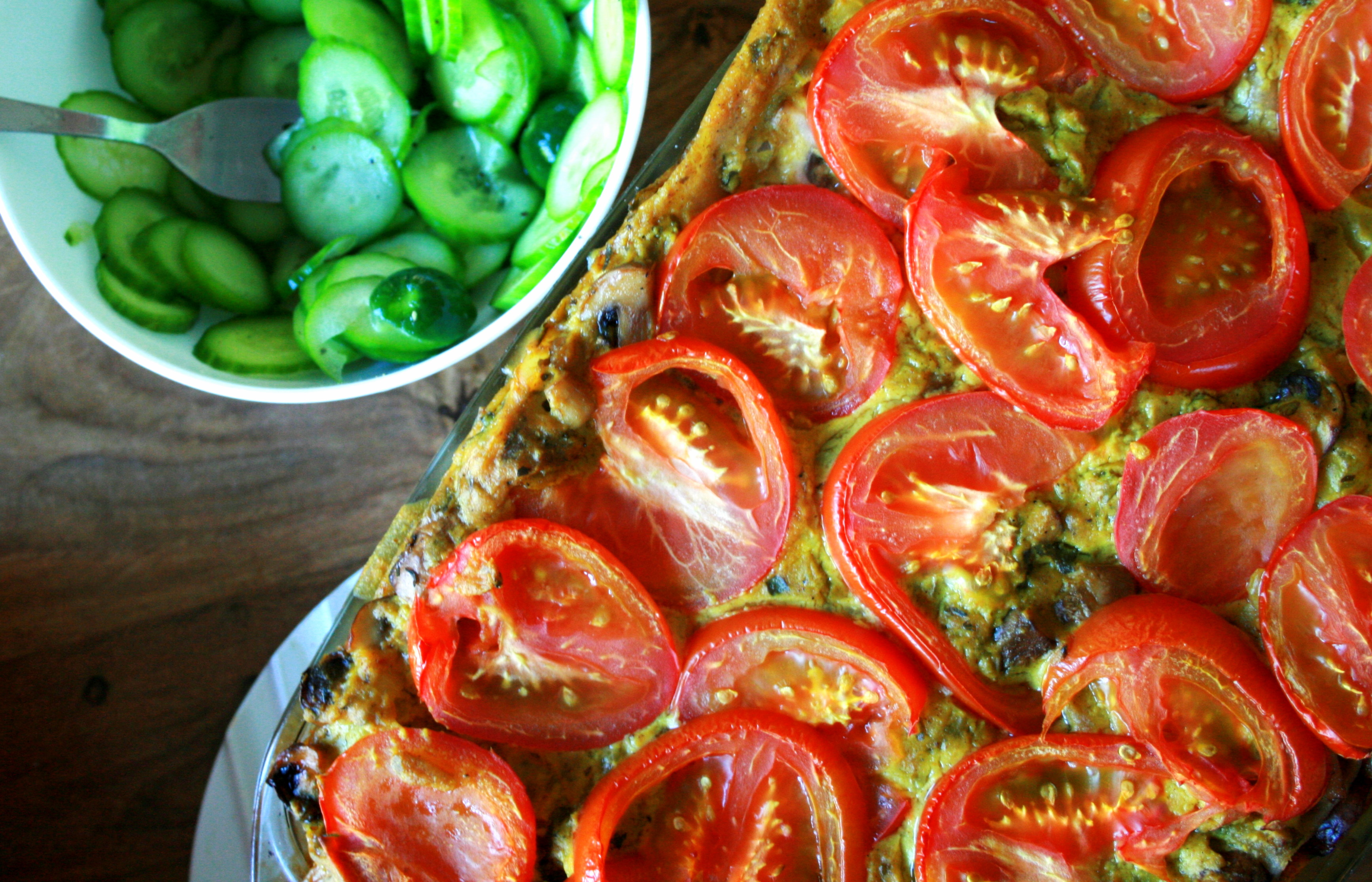 Proeverij op donderdag 10 maart- inschrijven vóór 3 maart op www.lekkerpuh.nl- kosten 15 euro pp.- aanvang: 19.00 uur (tot 21.30 uur)Berlageweg 2206-5694532onderdeeltekst-deeldeelonderwerp + uitwerking in steekwoordeninleiding1Onderwerp schuldhulpverlening = hulp van de gemeente als je zelf je schulden niet kunt oplossen.middenstuk2Voorwaarden schuldhulpverleningschulden zijn niet zelf op te losseningeschreven bij gemeenteouder dan 18 jaarmet salaris of uitkering3Minnelijk trajectvrijwilligbetalingsvoorstel bij akkoord + als de schuldenaar drie jaar lang voldoet aan alle eisen, wordt rest kwijtgescholdenschuldenaar lost in principe niet langer dan drie tot vijf jaar af, maar streven is volledige aflossingVoorwaarden minnelijk trajectgeen nieuwe schulden maken, vaste lasten op tijd betalenhet maximaal mogelijke bedrag aflossen4Wettelijke schuldsanering (WSPN=Wet Schuldsanering Natuurlijke Personen)rechtbank bepaaltschuldenaar krijgt oproep van rechtbankrechter beslist over procedure aflossing en benoemt bewindvoerder, die schuldenaar bij de aflossing begeleidtslot5korte samenvattingonderdeeltekstdeeldeelonderwerp + uitwerking in steekwoordeninleiding1onderwerp = tatoeagesWat zijn tatoeages?Waarom nemen mensen tatoeages?middenstuk23456Een tatoeage laten zettenHoe gaat dat?Voorwaarden?De kostenRisico’sZijn er gezondheidsrisico’s?NadelenWat zijn de nadelen?Spijt- Kun je een tattoo weer laten weghalen?slot7Korte samenvatting en adviezenonderdeeltekstdeeldeelonderwerp + uitwerking in steekwoordeninleiding1introductie onderwerpMijn standpunt: Ik vind dat er een verbod moet komen op mobiel bellen en muziek luisteren op de fiets.middenstuk2argument 1 + uitleg en/of voorbeeld	Het is levensgevaarlijk. Als mensen andere weggebruikers niet horen doordat ze een koptelefoon op hebben, dan kan dit leiden tot zeer zware verkeersongelukken. Naar schatting is bij 10% van de ernstige verkeersslachtoffers een telefoon in het spel.middenstuk3argument 2 + uitleg en/of voorbeeldBovendien breng je niet alleen jezelf in gevaar, maar ook anderen. Het is dus immoreel om te bellen op de fiets.middenstuk4tegenargument + weerlegging: Sommige mensen zeggen dat iedereen zelf verantwoordelijk is voor zijn veiligheid, maar mensen die bellen en naar muziek luisteren nemen die verantwoordelijkheid duidelijk niet. Daarom moet de overheid die verantwoordelijkheid van ze overnemen en wettelijk regelen dat fietsers op een veilige manier deelnemen aan het verkeer.slot5korte samenvatting en herhaling standpuntonderdeeltekstdeeldeelonderwerp + uitwerking in steekwoordeninleiding1introductie onderwerpMijn standpunt: Ik vind dat er geen verbod moet komen op mobiel bellen en muziek luisteren op de fiets.middenstuk2argument 1 + uitleg en/of voorbeeldEr zou veel meer blauw op straat moeten komen als dit verbod zou worden ingevoerd, en het geld daarvoor moet weer weggehaald worden bij andere taken van de politie. Zo’n verbod zou relatief veel te veel kosten en te weinig opleveren.middenstuk3argument 2 + uitleg en/of voorbeeldOok is het vaak niet mogelijk om te constateren of iemand oordopjes draagt als het haar de oren en de snoertjes afdekt, als iemand een draadloze telefoon heeft of als het donker is.middenstuk4tegenargument + weerlegging: Sommige mensen zeggen dat je in het verkeer anderen in gevaar brengt als je belt of naar muziek luistert, doordat het je afleidt. Maar als je je handen goed aan het stuur houdt en de muziek niet te hard zet, dan kun je prima opletten tijdens het fietsen. Het is dus zeker wel mogelijk om je te concentreren terwijl je naar muziek luistert.slot5korte samenvatting en herhaling standpuntonderdeeltekstdeeldeelonderwerp en uitwerking in steekwoordeninleiding1Het huwelijk is achterhaald.midden-stuk234Vroeger bood het vrouwen, die niet werkten, financiële zekerheid. Tegenwoordig heeft iedereen een eigen inkomen.Het is overbodig om de overheid vast te laten leggen dat je van je partner houdt. Als jullie van elkaar houden is dat toch goed genoeg?Door te trouwen heb je allerlei financiële zaken, zoals recht op partnerpensioen, in één klap geregeld. Weerlegging: Dat heb je ook als je geregistreerd partnerschap aangaat, en dat is net zo makkelijk.slot5korte samenvatting en herhaling standpuntonderdeeltekstdeeldeelonderwerp + uitwerking in steekwoordeninleiding1Domotica (=zorg op afstand) heeft voor- en nadelenmidden-stuk23Nadelen:Gemis aan menselijke aandacht  vereenzaming en verkeerd begrijpen van informatie en instructies.Wanneer je voortdurend wordt gemonitord, wordt je privacy aangetast.Afhankelijkheid van de techniek: wanneer de techniek hapert of uitvalt, is er geen communicatie meer. Voordelen:Bespaart veel geld en tijd, zowel voor de hulpverleners als voor de patiënten.Ontwikkeling van de ziekte wordt goed geregistreerd.Patiënt kan veel langer in zijn vertrouwde omgeving blijven en houdt langer regie over zijn eigen leven.slot4korte samenvatting 